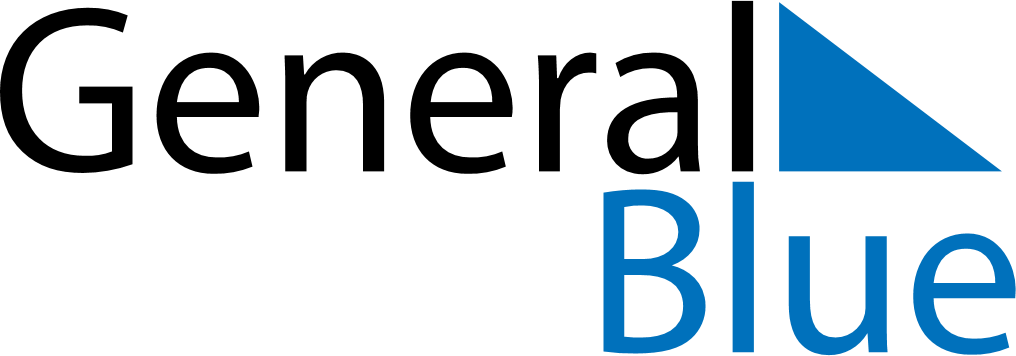 March 2020March 2020March 2020Isle of ManIsle of ManMONTUEWEDTHUFRISATSUN12345678910111213141516171819202122Mother’s Day232425262728293031